Муниципальное автономное дошкольное учреждение детский сад №11 «Умка» г.Палово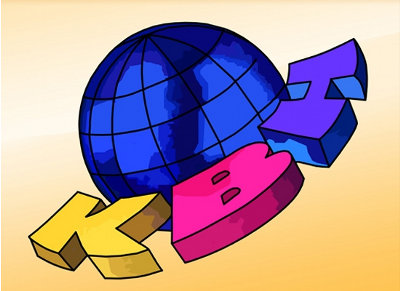 Подготовила: инструктор по физической культуре Мурзина Е.М.2021 г.Цель мероприятия:Повысить творческую активность педагогов, содействовать творческому потенциалу.Участники: педагоги и специалисты ДОУ.Ход.Ведущий: Добрый день, уважаемые коллеги! Я приветствую всех на  КВН. А что такое КВН? К – клуб, В – влюбленных в педагогическую деятельность, и Н – надеющихся, что со временем, и не без нашего участия, мир станет лучше и добрее.  Я знаю, что педагоги, люди необыкновенные: творческие, одухотворенные, удивительно обаятельные.Ведущий: По русскому обычаю положено друг друга приветствовать, представить себя. Конкурс № 1 «Приветствие»Придумать название и девиз команды, приветствие и пожелания команде соперников.Конкурс № 2 « Разминка»1.Эти спортсмены бегают по полю и пинают мяч ногами? (футболисты).
2. Залитая спортплощадка для хоккеистов – это … (корт)
3. Спортсмены в перчатках на ринге меряются силой. (боксёры).
4. Самые гибкие спортсмены? (гимнасты).
5. Её вручают спортсменам на пьедестале (медаль).
6. Спортсмены, танцующие на льду на коньках? (фигуристы).
7. Спортсмен забил мяч в ворота это (гол).
8. Спортсмен закидывающий мяч в корзину? (баскетболист).
9. Спортсмены на льду, ведут шайбу клюшкой - они …(хоккеисты).
10. Начало пути к финишу – это… (старт)
11. Спортсмены, поднимающие штангу - (штангисты).
12. Спортсмены, соревнующиеся в скорости в бассейне? (пловцы).13.Как называется борьба на руках?  (Армрестлинг)14. В какой игре пользуются самым тяжелым мячом?  (В баскетболе)Конкурс № 3  «Четвёртый лишний»Рассмотрите  карточки с изображениями  и определить и записать название лишней картинки и объяснить свой выбор.1 карточка – баскетбол, волейбол, водное поло, футбол (может быть два варианта ответов: 1 - футбол, так как играют ногами, а в остальные игры руками; 2 - водное поло – игра на воде, а остальные на суше).
2 карточка – кроссовки, ролики, валенки, коньки (валенки не спортивная обувь).
3 карточка –  – гимнастическая лента, обруч, мяч, ведёрко (ведёрко используется для игр с песком, остальное оборудование для художественной гимнастики).
4 карточка – ласты, самокат, велосипед, лыжи (лыжи – это зимнее оборудование, остальное – летнее).1 карточка2 карточка3 карточка4 карточкаКонкурс № 4  «Профессионалы» Выступление  на тему «Применение спортивных игр и упражнений в своей работе (из опыта)» Ведущий:  «Талантом можешь ты не быть, но творческим ты быть обязан». Конкурс № 5 «Реклама». Вы представитель фирмы, которая  производит спортивные товары для ДОУ,  вам нужно составить  рекламу своему  товару.Конкурс № 6 «Найди мою пиктограмму» Рассмотрите  карточки с изображением вида спорта , найдите  его пиктограмму  и  соедините её карандашом с оригиналом.Конкурс № 7 «Страница мудрых мыслей» Найдите продолжение пословицы о здоровье и соедините стрелочкой.Ведущий:Вот, все конкурсы окончены, знания педагогов повышены, творческое мастерство улучшено.Притча "Жил мудрец, который знал все. Один человек захотел доказать, что мудрец знает не все. Зажав в ладонях бабочку, он спросил: "Скажи, мудрец, какая бабочка у меня в руках: мертвая или живая?”А сам думает: "Скажет живая – я ее умертвляю, скажет мертвая – выпущу”. Мудрец, подумав, ответил: "Все в твоих руках”. Эту притчу  я взяла  не случайно. Ведь все действительно в наших руках, не бойтесь творить, искать что-то новое, познавать неизвестное.Спасибо за работу.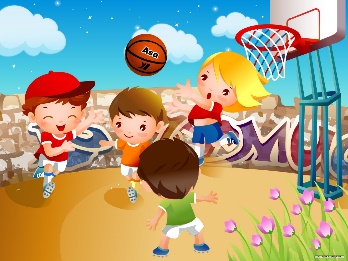 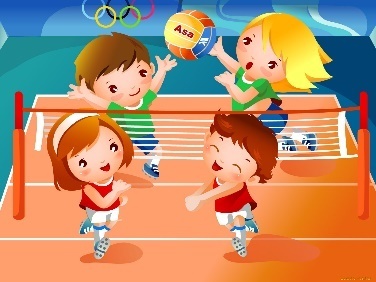 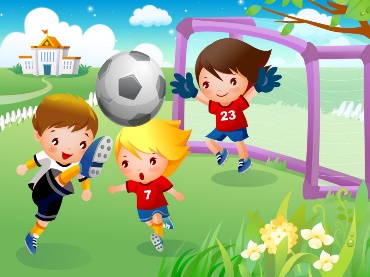 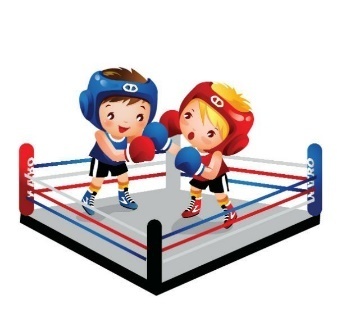 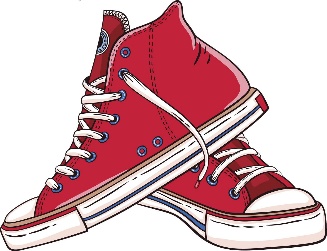 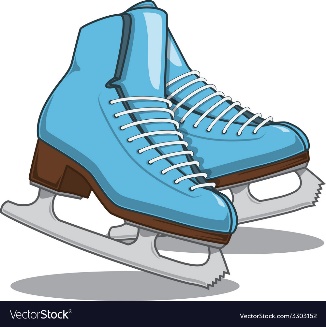 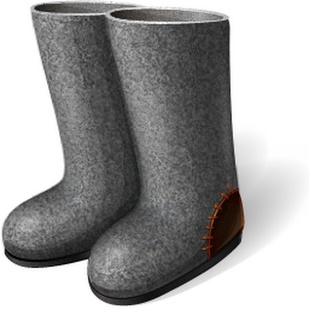 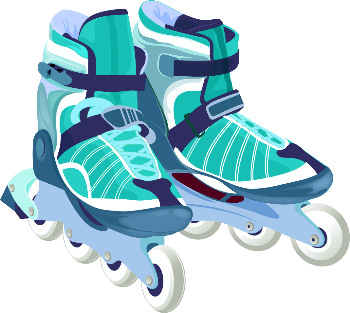 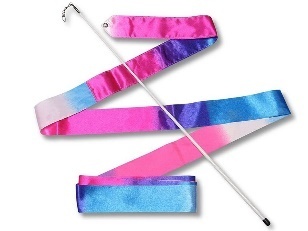 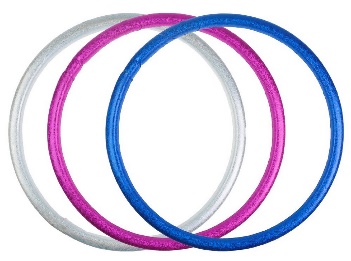 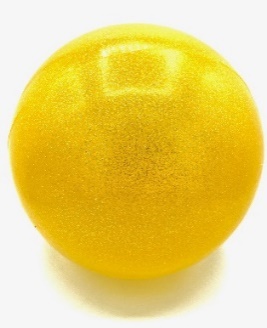 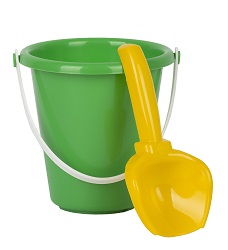 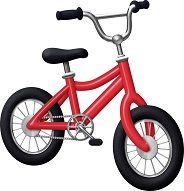 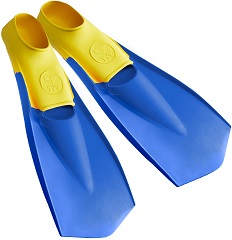 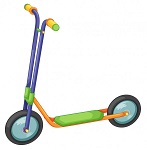 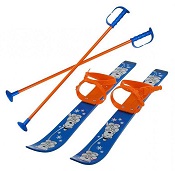 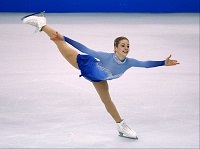 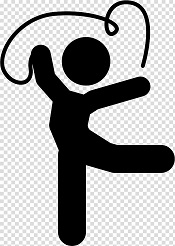 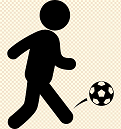 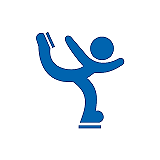 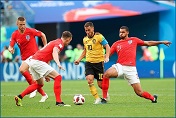 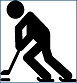 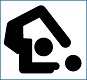 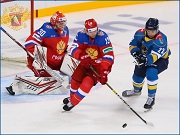 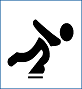 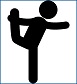 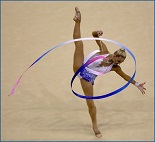 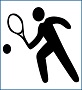 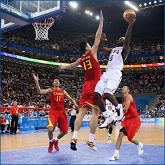 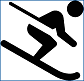 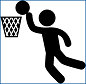 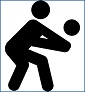 В здоровом теле….Голова.Кто спортом занимается….Лекарство.Береги платье сновуберегись.Болен лечись, а здоров….а здоровье смолоду.Здоровье сгубишь, новое ….Дольше.Двигайся больше, проживешь….не купишь.Забота о здоровье лучшеетот силы набирается.Здоровье всему….здоровый дух.Здоровье дороже …денег, богатства.Здоровье в порядке…спасибо зарядке.